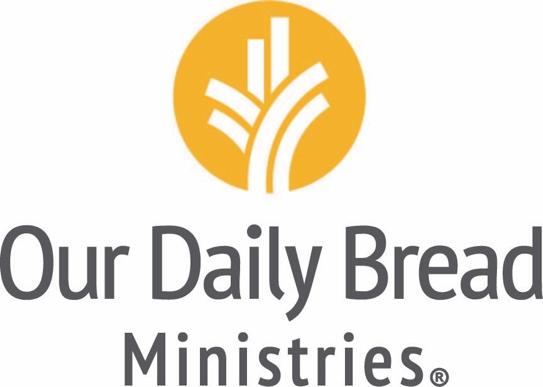 BUILDING GOOD FAMILY RELATIONSHIPSOur Daily Bread Parenting Video Series 2020with Stephanie Choong
Video 1KNOW YOUR CHILD, KNOW YOURSELFHeart FrameworkH - Heart of unconditional loveE - Ear that listensA - Acknowledgement – of your child’s achievements and your mistakesR - Respect and RebukeT - Together – talk together, laugh together, cry togetherThinking About My ChildList 5 strengths and 3 weaknesses of your childVideo 1What Does Your Child Think of You?You love themYou care for themYou are worried for themYou trust themYou are proud of themYou are their hero/heroineYou worry too muchYou do not understand themYou do not let them choose (friends, CCA, subjects, school, career)Sometimes it's better not to let you know everything because you will overreact Others:Understanding Yourself and Your ChildVideo 2COMMUNICATIONMeans of CommunicationShow through physical touch, e.g. lots of hugs, pats on the shoulder Express through words, e.g. “I love you”, “I am proud of you”, “I am so glad you are my son”, “Good job”, “Are you okay?”Use digital channels, e.g. WhatsApp, Facebook, Instagram, and encourage, not criticise or interrogateWrite a short note or a long serious letter (whatever is necessary)Arrange one-to-one outings Have conversations over leisurely family dinnersHold family discussionsLet’s Talk – What About?Think of your kids as friendsMentor your kids—you should be their first stopDo the things they want to do—music, movies, sports, comicsWork on your personality—Who are you? What do you stand for?Share about your life, your past, what makes you happy or sadTell jokesBe passionate—they will listen if you have something to saySit in and influence as equals—don’t talk down Building up your child:Catch them doing something rightMake encouragement your automatic responseVideo 2Dos and Don'ts in CommunicatingDo talk to your child daily about anything and everythingDo be generous in praise and encouragementDo watch your body language and your own mood when you are speaking to your childDo have a sense of humour, be light-hearted, and be fun Do gently correct wrong attitudes and behaviour at the right time in the right manner and toneDo give space for mistakes, forgive generously, persevere in helping them in their purposeDon’t condemn or put them on guilt tripsDon’t interrogate your childDon’t criticise or be a wet blanketDon’t scold them in front of friends Don’t compare them with their siblings, cousins, or friendsVideo 3DOING LIFE TOGETHERWalking the TalkLead by exampleTalk is cheap—must walk the talkTruth is passed through parents’ lives, not spokenChildren must see the fullness in parents’ livesChildren must find parents’ lives attractiveWhat About the Tough Stuff?Studies—motivate, encourage, understand, do not bribe or threatenFriends—discern character rather than abilities and grades, learn to stand aloneMake wise choices—choose what is best rather than what is goodEncourage excellence instead of mediocrity in every area of life—not just academic resultsFocus on holistic growth, characterVideo 3Parent-Child ProjectsMovies—let them chooseElectronic gaming—learn to play their gamesBoard games—check out cafes where groups can play board gamesMission trips together, driving holidaysMeals, e.g. pizza parties, ice-cream bashesBirthday parties—yes, even for teens, and let them plan!Welcome their friends into your homeSurprise them with a small gift, a special mealFamily Bible study—take turns to lead, prayer time StrengthWeaknessNotes:Being aware of your parenting styleUnderstanding your child's personalityDominant, strong-willedInspiring, imaginative, charismatic, entertainer, spontaneousPeacemaker, protector, warmConscientious, conservative, cautious, logical, practicalStrong-willed, stubborn, boldFriendly, adventurous, sociable, popular, caringSteady, easygoingPerfectionist, detailed, thoroughNotes:What I plan to do, with God’s help: